Name of journal: World Journal of Biological ChemistryESPS Manuscript No: 6552Columns: ReviewActivated protein C: a regulator of human skin epidermal keratinocyte function  McKelvey K et al. Activated protein C and keratinocyte functionKelly McKelvey, Christopher John Jackson, Meilang XueKelly McKelvey, Christopher John Jackson, Meilang Xue, Sutton Arthritis Research Laboratories, Kolling Institute, University of Sydney at Royal North Shore Hospital, St. Leonards, NSW 2065, Australia Author contributions: McKelvey K and Xue M contributed equally in writing the manuscript; Jackson CJ provided critique and comment on the manuscript.Supported by Ulysses Club Arthritis Research Fellowship and Henry Langley Arthritis Research Fellowship respectively (to McKelvey K and Xue M)Correspondence to: Dr. Meilang Xue, Sutton Arthritis Research Laboratory, Level 10, The Kolling Building - 6, University of Sydney at Royal North Shore Hospital, St. Leonards, NSW 2065, Australia. meilang.xue@sydney.edu.auTelephone: +61-2-99264816 Fax: +61-2-99266269Received: October 23, 2013 Revised: January 20, 2014Accepted: April 3, 2014Published online: AbstractActivated protein C (APC) is a physiological anticoagulant, derived from its precursor protein C (PC). Independent of its anticoagulation, APC possesses strong anti-inflammatory, anti-apoptotic and barrier protective properties which appear to be protective in a number of disorders including chronic wound healing. The epidermis is the outermost skin layer and provides the first line of defence against the external environment. Keratinocytes are the most predominant cells in the epidermis and play a critical role in maintaining epidermal barrier function. PC/APC and its receptor, endothelial protein C receptor (EPCR), once thought to be restricted to the endothelium, are abundantly expressed by skin epidermal keratinocytes. These cells respond to APC by upregulating proliferation, migration and matrix metalloproteinase-2 activity and inhibiting apoptosis/inflammation leading to a wound healing phenotype. APC also increases barrier function of keratinocyte monolayers by promoting the expression of tight junction proteins and re-distributing them to cell-cell contacts. These cytoprotective properties of APC are mediated through EPCR, protease-activated receptors, epidermal growth factor receptor or Tie2. Future preventive and therapeutic uses of APC in skin disorders associated with disruption of barrier function and inflammation look promising. This review will focus on APC’s function in skin epidermis/keratinocytes and its therapeutical potential in skin inflammatory conditions.© 2014 Baishideng Publishing Group Co., Limited. All rights reserved.Key words: Activated protein C; endothelial protein C receptor; protease-activated receptor; keratinocyte; proliferation; junction protein; barrier function Core tip: The anti-inflammatory, barrier stabilisation and anti-apoptotic properties of APC make it an appealing treatment for skin conditions associated with inflammation, barrier disruption and keratinocyte dysfunction.McKelvey K, Jackson CJ, Xue M. Activated protein C: a regulator of human skin epidermal keratinocyte function.Available from:DOI: INTRODUCTIONProtein C (PC) is a vitamin-K dependent glycoprotein that circulates in blood plasma in its zymogenic and activated forms [activated PC (APC)]. PC/APC was first characterised for its role in blood coagulation, but has a range of cytoprotective functions including anti-inflammation, anti-apoptosis and barrier stabilisation. Although originally thought to be synthesised almost exclusively by the liver and vascular endothelial cells, PC/APC has been found to be synthesised by skin epidermal keratinocytes. Keratinocytes are the major cell type in the skin epidermis, the most outer layer of human skin that provides a semi-impermeable barrier against injury from the external environment, including ultraviolet radiation, heat, water loss and infectious pathogens. On keratinocytes, PC/APC promotes cell proliferation, survival, migration, and the barrier function. This review will focus on the actions of APC on skin epidermis/keratinocytes and its therapeutical potential in the treatment of skin inflammatory conditions.PC and APCThe PC pathway plays a key role in the regulation of blood coagulation. As a vitamin K–dependent zymogen, PC is activated to APC when thrombin binds to thrombomodulin and cleaves the activation peptide (Figure 1). This conversion is augmented by its specific receptor, endothelial cell protein C receptor (EPCR)[1]. In human plasma APC is present at relatively low levels approximation 40 pmol/L and has a short physiological half-life of approximation 20 min compared to PC at 70 nmol/L and approximation 10 h[2,3]. Thrombin is the only endogenous activator of PC. The importance of APC as an anticoagulant is reflected by findings that deficiencies in PC result in severe familial disorders of thrombosis[4]. Replenishment of PC in patients with systemic or local hypercoagulation can reverse the abnormality. Independent of its effect on anti-coagulation, APC possesses strong anti-inflammatory and anti-apoptotic properties, as well as enhancing endothelial and epithelial barrier integrity (Figure 1). Inhibiting inflammation: The anti-inflammatory effects of APC are associated with a decrease in pro-inflammatory cytokines and a reduction in leukocyte recruitment. APC inhibits neutrophil, monocyte and lymphocyte chemotaxis[5] and directly suppresses expression and activation of nuclear factor (NF)-B[6]; a pathway that controls the expression of a wide range of inflammatory genes including tumour necrosis factor (TNF)- and cell adhesion molecules. Acute inflammation is exacerbated in mice genetically predisposed to a severe PC deficiency[7]. In vitro, APC suppresses the activation of NF-B and production of TNF-, upregulates matrix metalloproteinase (MMP)-2 activity yet inhibits MMP-9 in rheumatoid synovial fibroblasts and monocytes[8]. In addition to the degradation of extracellular matrix, these MMPs can regulate inflammation by processing cytokines/chemokines with MMP-9 having stimulatory and MMP-2 having inhibitory effects on inflammation both in vitro and in vivo[9-11]. Promoting cell proliferation and inhibiting cell apoptosis: APC promotes cell proliferation in cultured human umbilical vein endothelial cells[12], smooth muscle cells[13], keratinocytes[14], neural stem and progenitor cells[15,16], neuroblasts[17], osteoblasts[18] and ovine tenocytes[19]. Consistent with the stimulatory effects on cell growth, APC displays strong anti-apoptotic properties in keratinocytes, endothelial cells and podocytes[14,20-22]. APC-dependent anti-apoptotic activity controversially shows improved survival in human and various animal models of sepsis[23-28]. APC inhibits spontaneous monocyte apoptosis leading to increased lifespan and phagocytosis in vivo[29] and protects murine cortical neurons from N-methyl-D-aspartate and staurosporine excitotoxicity-induced apoptosis[30].Stabilising endothelial and epithelial barrier: Endothelial cells normally form a dynamically regulated stable barrier at the blood-tissue interface. Breakdown of this barrier is a key pathogenic factor in inflammatory disorders. APC enhances endothelial barrier integrity by stabilising the cytoskeleton and reducing endothelial permeability[20,31-33]. Recently, APC has been shown to promote epithelial barrier function in human skin epidermal keratinocytes[34] and mouse intestine[35].APC’s signalling pathway: Many of the anti-inflammatory properties of APC are mediated through EPCR, which itself is anti-inflammatory[36]. APC bound to EPCR can activate protease-activated receptor (PAR)-1 and promote the anti-inflammatory actions of APC[37]. Cytoprotective effects of APC are also mediated by the other PAR receptors. Akin to PAR-1, APC can bind to PAR-2 and activate the Akt signaling pathway to promote keratinocyte proliferation[37]. Independent of EPCR, APC can inhibit podocyte apoptosis by activating PAR-3[38]. APC-mediated arrest of lymphocyte chemotaxis is dependent on epidermal growth factor receptor (EGFR)[39]. In addition, EGFR transactivation by APC/EPCR/PAR-1 supports cell motility and invasiveness of endothelial cells and breast cancer cells[40]. APC utilises the angiopoietin/Tie2 axis to promote endothelial barrier function[33]. In addition other receptors such as integrins[41] and apolipoprotein E receptor-2[42] also mediate the effects of APC.Skin function and keratinocytes The skin forms an effective barrier between the human body and outside environment and protects the body from mechanical trauma, pathogens, radiation, dehydration, and dangerous temperature fluctuations[43]. Skin consists of two main layers, the outermost epidermis layer and the underlying dermis (Figure 2). The epidermis is a stratified epithelium composed of proliferating basal and differentiated suprabasal keratinocytes. The dermis provides the epidermis with mechanical support and nutrients. The barrier function of skin is provided by the epidermis. Defective epidermal barrier is responsible for many inflammatory and blistering skin disorders[43,44]. Keratinocytes are the most abundant cell type in the epidermis and are responsible for maintaining structure and homeostasis of the epidermal barrier. The epidermal barrier is generated by a sophisticated differentiation program[44] comprising stratified epithelium composed of basal, spinous, granular, and cornified layers (Figure 2)[45]. The basal layer consists of proliferating keratinocytes, that maintain the epidermis and post-mitotic basal keratinocytes which migrate out of the basal layer. This migration marks the start of epidermal differentiation that ends with the formation of the cornified layer, where keratinocytes end their lives and are sloughed off. The epidermis has complete self-renewal capacity with an estimated turnover time of approximately 40 d in humans[46].The physical barrier of the epidermis is localised primarily in the upper layers of the epidermis (granular and cornified layers). The barrier properties of nucleated keratinocytes in the granular layer are largely dependent on the function and integrity of the tight junctions (involving the proteins tricellin, occludin, claudins and junctional adhesion molecule [JAM]) and their corresponding intracellular proteins, such as zona occludin (ZO)-1[44], which seal the intercellular space between neighbouring keratinocytes and control the pathway of molecules and liquid (Figure 3)[46]. Deregulation of these junction proteins perturbs this barrier[43] and is characteristic of many inflammatory skin diseases[47,48]. Psoriatic skin, characterised by small scaly plaques, has an over-expression of occludin and ZO-1, while claudin-1 and 3 are down-regulated[49,50]. Keratinocyte cytoskeletal elements are also important for maintaining the epidermal barrier. Among the genetic mutations in atopic dermatitis is the filaggrin gene (FLG)[51,52], which encodes a protein in the corneal epidermal layer and aids terminal differentiation of keratinocytes, water retention and barrier stabilisation[53]. Loss or mutation of this gene contribute to the red, dry, itchy skin that is hallmark of this condition. In addition, keratinocytes provide an immunological barrier in response to injury or infection. Keratinocytes are a potent source of cytokines and chemokines[54]; freshly isolated and cultured keratinocytes express toll-like receptors[55] and inflammasomes[56]. This allows keratinocytes to elicit innate immune responses to microbial components when the epidermal barrier is breached, particularly through secretion of interleukin (IL)-1 and activation of leukocytes.Upon activation, keratinocytes express a plethora of cytokines, chemokines and accessory molecules, which can transmit both positive and negative signals to cells of the innate and adaptive immune system. Dysregulation of the immune response of keratinocytes is implicated in the pathogenesis of chronic inflammatory skin diseases. PC system on keratinocytesKeratinocytes in the epidermis express all the components of the PC/APC pathway, including EPCR[57], thrombomodulin[58], thrombin and PC inhibitor[59], PAR-1, EGFR[60], and Tie2[34] which can regulate the activation of PC to APC and mediate the functions of APC on keratinocytes in skin epidermis.PC/APC and its activation on keratinocytesPC/APC:  Since its discovery in 1960[61], PC has been characterised as the vitamin-K dependent protein precursor for the anticoagulant APC[62]. Thought to be exclusively synthesised by the liver and vascular endothelial cells, recent evidence shows that keratinocytes can also synthesise PC[60]. Cultured keratinocytes express PC mRNA and protein, and APC activity is presented on these cells[60]. In neonatal foreskin, PC is strongly expressed in the basal and suprabasal layers of the epidermis, with weaker expression in the outer cornified layer[60]. In the adult skin, however, the PC/APC is strongly stained in the upper layer of epidermis (Figure 4)Thrombin: Thrombin is the only endogenous activator of PC. Keratinocytes express mRNA for the thrombin precursor, pro-thrombin[63]. Pro-thrombin and thrombin are expressed at low levels in normal epidermis, with thrombin markedly upregulated in scar tissue[63]. Thrombin activity is regulated by keratinocyte thrombomodulin at sites of cutaneous injury[64]. Thrombomodulin: Upon binding to thrombomodulin on surface of vascular endothelial cells, thrombin cleaves PC at the activation peptide between Arg211 and Leu212 and converts it to APC. Cultured human keratinocytes constitutively express thrombomodulin on their cell surface[58,64]. In normal epidermis thrombomodulin is present in spinous layer and on the outer root sheath of hair follicles[58,64].PC inhibitor: PC inhibitor is a non-specific serpin that inhibits a variety of serine proteases, including PC and thrombin[65]. This inhibitor can inhibit the activation of PC to APC by inactivating thrombin and/or preventing thrombin binding to thrombomodulin[66,67]. It can also inactivate APC. PC inhibitor mRNA and protein is constitutively expressed by immortalised human keratinocytes (HaCaT) and epidermoid carcinoma cells (A431) in culture[59]. Normal skin from the trunk of adults show strong staining for PC inhibitor antigen throughout the epidermal layers[59].In summary, epidermal keratinocytes express all aspects of the PC system to not only activate PC to APC, but regulate this activation process and APC activity (Figure 4). PC/APC function and regulationEPCR: EPCR is a type I transmembrane protein which exhibits significant homology with the major histocompatibility class 1/CD1 family of proteins. EPCR is the main receptor to regulate the function of PC/APC. Although first described as being restricted to the endothelium, EPCR is abundantly expressed by cultured human keratinocytes and is strongly expressed in the basal and suprabasal layers of the epidermis of neonatal foreskin[57]. EPCR has similar affinity for both PC and APC[1]. After binding to EPCR, APC cleaves PAR-1 to promote its cytoprotective functions in keratinocytes[57]. In addition PAR-1, EGFR and Tie2 are shown to mediate keratinocyte proliferation, migration and barrier stabilisation. In addition, EPCR enhances the rate of PC/APC activation by thrombin/thrombomodulin 3-4 fold[68]. Inhibition of EPCR reduces the level of circulating APC by more than 80% following thrombin infusion[69]. PAR-1: PARs are a family of G-protein coupled receptors which utilise G-protein and non-G-protein signaling pathways to mediate their cellular responses[70]. They are expressed by a wide range of cell types in the skin, including keratinocytes[57]. PARs are activated by a range of proteases through cleavage of an activation peptide. The most common endogenous activator is thrombin which activates PAR-1, PAR-3 and PAR-4, but not PAR-2. Other serine proteases including trypsin, mast cell tryptase and factor Xa activate PAR-2. In keratinocytes, PAR-1 mediates APC’s induction of cell proliferation, anti-inflammatory and barrier protective effects[34,57]. Cytoprotective effects of APC are also mediated by the other PAR receptors.  APC can bind to PAR-2[37] and activate the Akt signaling pathway to promote keratinocyte proliferation[71]. Though only PAR-2 activity appears to be required for APC-mediated wound healing in a murine model[71].EGFR: EGFR is a crucial receptor for autocrine growth of healthy epidermis. Its activation suppresses terminal differentiation, promotes cell proliferation and survival, and regulates cell migration during epidermal morphogenesis and wound healing[72]. Following tissue injury, EGFR is upregulated to promote re-epithelialisation of the wound by encouraging keratinocyte proliferation and migration. EGFR regulates cell adhesion, extracellular matrix degrading enzymes, and cell migration to contribute to the migratory and invasive potential of keratinocytes[72]. In human skin, EGFR and EPCR are expressed in the basal and suprabasal layers of the epidermis, consistent with the localisation of PC/APC[60]. Expression of EGFR by keratinocytes appears to be synchronised with the PC pathway. APC treatment increases EGFR expression while silencing of PC decreases EGFR levels[60].Tie2: Tie2 is a protein-tyrosine kinase receptor expressed by endothelial and epithelial cells. Its major ligands are angiopoeitin 1 and 2 which bind with similar affinity[73,74]. Both Tie2 and its activated form phosphorylated (P)-Tie2 are present on neonatal foreskin and adult skin keratinocytes[34]. However, adult skin keratinocytes show less intensive staining for Tie-2 and P-Tie2 when compared with neonatal foreskin keratinocytes. Foreskin epidermis exhibits faint staining of Tie2 but strong staining for P-Tie2, which is mainly located in the uppermost layers of the epidermis (Figure 4). Similarly, P-Tie2 is expressed by normal adult skin epidermis, although the staining intensity is considerably lower than neonatal foreskin.  functions of PC/APC in keratinocytesAPC promotes proliferation and inhibits apoptosis in keratinocytes: APC promotes cell proliferation in cultured human skin keratinocytes[14]. The replicative capacity of keratinocytes is mediated by EGFR, and acts to inhibit terminal differentiation and apoptosis. APC increases keratinocyte proliferation, while gene silencing of PC increases apoptosis in keratinocytes 3-fold[60]. Proliferation is mediated by APC’s regulation of mitogen activated protein (MAP) kinase activity[12,14-16,18]. This family of highly conserved serine/threonine protein kinases enhances DNA synthesis, and regulates cell survival/apoptosis and differentiation[13]. In human skin keratinocytes, PC/APC-induced proliferation is mediated by EPCR, PAR-2, EGFR, activation of ERK1/2 and PI3K/Src/Akt signalling and suppression of p38[34,60,71]. Consistent with the stimulatory effects on cell growth, APC displays strong anti-apoptotic properties. APC prevents apoptosis of keratinocytes[14]. The molecular mechanism of APC’s ability to protect cells from apoptosis is multi-faceted. APC regulates caspase activation, DNA degradation and the induction of anti-apoptotic mediators[25-28]. PC regulates the activation of apoptosis marker caspase-3, of which the inactive form is expressed in a wide range of tissues, including the epidermis[75]. In normal oral epithelium, cleaved caspase-3 distinguishes apoptotic keratinocytes from cells that are terminally differentiated[76]. Recent findings indicate that caspase-14, not caspase-3, is activated during normal keratinocyte differentiation[77]. Therefore caspase-3 activation appears to be restricted to keratinocytes undergoing apoptosis, and is increased by blocking PC by siRNA consistent with a role for PC in preventing keratinocyte apoptosis[60]. While additional anti-apoptotic pathways for APC have not yet been demonstrated in keratinocytes, in hypoxic retinal epithelia and photoreceptor cells APC reduces caspase-8 and 9[78]; decreases p21 and p53 proteins in murine model of sepsis-induced apoptosis[79]; and prevents glucose-induced apoptosis in endothelial cells and podocytes by reducing Bax induction and Bcl-2 suppression[21].APC promotes migration of keratinocytes: Keratinocyte migration is a crucial step in stratification of the epidermis to form a protective barrier, and during re-epithelialisation of a wound site. EGF is a chemotactic factor for keratinocytes, as shown by phagokinetic track analysis[80]. In human skin, EGFR localises with PC/APC and EPCR in the basal and suprabasal layers of the epidermis[60]. Recombinant human (rh) APC treatment of keratinocytes increases EGFR activation and keratinocyte migration[57,60]. APC promotes keratinocyte migration at concentrations 5 g/ml but had an inhibitory effect at 20 g/ml[14]. At 5 g/ml APC, the migration of keratinocytes was equivalent to that induced by 50 ng/ml EGF[14]. Gene silencing of PC inhibits EGFR expression and reduces keratinocyte migration by 20% using an in vitro scratch wounding assay[60]. MMP secretion appears to be are required for keratinocyte migration, as blockade of MMP’s using GM6001, a broad spectrum MMP inhibitor, eliminated cell migration in a dose-dependent manner and delayed in vitro wound healing[60]. Full-thickness rat excisional skin wound healing model, a single topical application of rhAPC enhances wound healing compared to saline by stimulating re-epithelialisation[71,81]. This is also observed in human skin wound healing. In humans, topical application of 200 g/ml rhAPC to chronic wounds of varying aetiology reduced wound area by 52%-95% over 16 wk[82]. A follow-up study of venous and diabetic ulcers treated with 400 g/ml rhAPC showed a significant reduction in wound area and volume compared to baseline at 20 wk[83]. APC reduces inflammation of keratinocytes: APC regulates the expression of serine protease MMP-2. MMPs degrade tissue components and are commonly associated with skin inflammatory conditions[84]. In cultured human keratinocytes, APC enhances MMP-2 activity[14] which has anti-inflammatory properties[11,85] and plays a vital role in the tissue repair process by remodelling the extracellular matrix[86]. In contrast, MMP-9, which exhibits pro-inflammatory actions[11,87-89], is suppressed by APC[8,90]. Other indirect effects APC may have on suppressing cytokine production and activation is via inhibition of NF-B subunits p50 and p52[28]. APC inhibits calcium- and lipopolysaccharide-stimulated activation of NF-B in keratinocytes[14]. The NF-pathway is important for the expression of a wide variety of inflammatory genes including TNF- and cell adhesion molecules, intercellular adhesion molecule-1, vascular cell adhesion molecule-1and E-selectin. APC promotes barrier function of keratinocyte monolayers: The barrier protective effect of APC is relevant to skin epidermal keratinocytes[34]. Keratinocytes play a critical role in maintaining epidermal barrier function via tight junctions[43,91,92]. Dysregulation of tight junction proteins such as occludins, claudins and JAMs perturbs this barrier[43,91] and contributes to many skin inflammatory conditions[93].APC enhances the barrier function of cultured human keratinocyte monolayers in a dose-dependent manner by up-regulating tight junction protein and re-distributing them to cell-cell contacts via regulation of Tie2 and subsequent activation of Akt[34]. In response to APC treatment, Tie2 is activated within 30 min on keratinocyte monolayers, and relocates to cell-cell contacts where it impedes barrier permeability[34]. Expression of ZO-1, claudin-1 and vascular endothelial cadherin are subsequently increased. Interestingly, APC does not activate Tie2 through its major ligand, angiopoeitin-1, but binds directly to EPCR, cleaves PAR-1, and transactivates EGFR, then Tie2 which activates PI3K/Akt signalling to increase stabilisation of the keratinocyte barrier[34].  Prospective therapeutic potential of PC/APCThe skin, the body's largest organ, provides an epidermal barrier to protect the body from external insults, maintain temperature and control evaporation. Breaches of this barrier are common events. However, the inability to restore this barrier function can result in health problems, including inflammatory skin diseases, which are very common and have high morbidity. This group of diseases includes: acne, which affects 50% of teenagers (5% have severe acne); rosacea which affects 10% of the adult population; atopic dermatitis which affects up to 20% population; psoriasis which affects 2%-3% population[94,95]; chronic wounds which affect < 1% population and the devastating, often fatal, toxic epidermal necrolysis[96,97]. These diseases can be controlled to a certain extent, but no cure exists and they have high morbidity[98,99].Management of most skin inflammatory conditions involves the use of emollients, phototherapy, topical corticosteroids, antibiotics, retinoids, immunomodulators (tacrolimus, pimecrolimus), or systemic treatments (ciclosporin, azathioprine). While targeted immunosuppressive drugs have been developed, including TNF-inhibitors, antibodies and receptor blockers, in most studies they do not show improved outcome and there use for skin inflammatory conditions remains controversial[97]. For other conditions such as Stevens-Johnson syndrome and toxic epidermal necrolysis, to date no treatment has been identified to be capable of halting the progression of skin detachment[96].  is emerging as a critical regulator of keratinocyte and epidermal function. APC protects the epidermis by promoting keratinocyte proliferation, survival, reducing inflammation and maintaining barrier function. These keratinocyte cytoprotective functions are dependent on APC’s interaction with EPCR, PARs, EGFR and Tie2.Topical administration of rhAPC has shown promising results in the field of skin wound healing. Single or multiple topical applications of rhAPC to excisional wound sites reduced oedema and leukocyte infiltration, in addition to promoting angiogenesis and re-epithelialisation of wounds in rat models of skin wound healing[71,81]. These same APC-mediated benefits have been demonstrated in humans chronic wounds of venous and diabetic origin[82,83], as well as recalcitrant orthopaedic wounds[100]. The anti-inflammatory, barrier stabilisation and anti-apoptotic properties of APC make it an appealing treatment for skin diseases associated with inflammation, barrier disruption and keratinocyte dysfunction. A summary of the actions of APC on keratinocytes and skin inflammatory disorders is shown in Figure 5. In late 2011, rhAPC (Xigris; drotrecogin alfa [activated]; Eli Lily) was withdrawn from the market after failure to significantly improve patient outcome in a clinical trial of septic shock[101], in an attempt to replicate earlier favourable results[102]. One concern was the observation of serious bleeding in patients, although there was no significant difference between patients treated with rhAPC and placebo[101,102]. Most in vivo studies, including our own, show that systemic rhAPC does not induce any bleeding side-effects[71,82,100,103-105]. Bleeding has occurred in a subset of near-death sepsis patients with recent surgery and although APC efficacy and safety is controversial in treatment of sepsis patients, it is beneficial and safe in clinical trials for chronic wound healing[82,100], acute lung injury[106,107], and solid organ transplantation[108]. Recently APC mutants (3K3A-APC and APC-2Cys) with minimal anticoagulant activity, but normal cytoprotective activity have been generated[109,110] and shown pre-clinically to be safe[12,111-116]. Although both variants are yet to be assessed in the field of skin inflammatory diseases. The notion that rhAPC may increase bleeding during wound healing could be circumvented by use of APC variants lacking anticoagulant activity.Nevertheless, the future for utilising exogenous APC as a topical treatment for skin inflammatory conditions remains a novel and exciting avenue of investigation. REFERENCES1 Fukudome K, Esmon CT. Identification, cloning, and regulation of a novel endothelial cell protein C/activated protein C receptor. J Biol Chem 1994; 269: 26486-26491 [PMID: 7929370]2 Okajima K, Koga S, Kaji M, Inoue M, Nakagaki T, Funatsu A, Okabe H, Takatsuki K, Aoki N. Effect of protein C and activated protein C on coagulation and fibrinolysis in normal human subjects. Thromb Haemost 1990; 63: 48-53 [PMID: 2140205]3 Gruber A, Griffin JH. Direct detection of activated protein C in blood from human subjects. Blood 1992; 79: 2340-2348 [PMID: 1571547]4 Baker WF, Bick RL. Treatment of hereditary and acquired thrombophilic disorders. Semin Thromb Hemost 1999; 25: 387-406 [PMID: 10548072 DOI: 10.1055/s-2007-994942]5 Esmon CT. Crosstalk between inflammation and thrombosis. Maturitas 2004; 47: 305-314 [PMID: 15063484 DOI: 10.1016/j.maturitas.2003.10.015]6 Yuksel M, Okajima K, Uchiba M, Horiuchi S, Okabe H. Activated protein C inhibits lipopolysaccharide-induced tumor necrosis factor-alpha production by inhibiting activation of both nuclear factor-kappa B and activator protein-1 in human monocytes. Thromb Haemost 2002; 88: 267-273 [PMID: 12195699]7 Lay AJ, Donahue D, Tsai MJ, Castellino FJ. Acute inflammation is exacerbated in mice genetically predisposed to a severe protein C deficiency. Blood 2007; 109: 1984-1991 [PMID: 17047151 DOI: 10.1182/blood-2006-07-037945]8 Xue M, March L, Sambrook PN, Jackson CJ. Differential regulation of matrix metalloproteinase 2 and matrix metalloproteinase 9 by activated protein C: relevance to inflammation in rheumatoid arthritis. Arthritis Rheum 2007; 56: 2864-2874 [PMID: 17763449 DOI: 10.1002/art.22844]9 Gearing AJ, Beckett P, Christodoulou M, Churchill M, Clements J, Davidson AH, Drummond AH, Galloway WA, Gilbert R, Gordon JL. Processing of tumour necrosis factor-alpha precursor by metalloproteinases. Nature 1994; 370: 555-557 [PMID: 8052310 DOI: 10.1038/370555a0]10 McQuibban GA, Gong JH, Tam EM, McCulloch CA, Clark-Lewis I, Overall CM. Inflammation dampened by gelatinase A cleavage of monocyte chemoattractant protein-3. Science 2000; 289: 1202-1206 [PMID: 10947989 DOI: 10.1126/science.289.5482.1202]11 Itoh T, Matsuda H, Tanioka M, Kuwabara K, Itohara S, Suzuki R. The role of matrix metalloproteinase-2 and matrix metalloproteinase-9 in antibody-induced arthritis. J Immunol 2002; 169: 2643-2647 [PMID: 12193736]12 Uchiba M, Okajima K, Oike Y, Ito Y, Fukudome K, Isobe H, Suda T. Activated protein C induces endothelial cell proliferation by mitogen-activated protein kinase activation in vitro and angiogenesis in vivo. Circ Res 2004; 95: 34-41 [PMID: 15166095 DOI: 10.1161/01.RES.0000133680.87668.FA]13 Bretschneider E, Uzonyi B, Weber AA, Fischer JW, Pape R, Lötzer K, Schrör K. Human vascular smooth muscle cells express functionally active endothelial cell protein C receptor. Circ Res 2007; 100: 255-262 [PMID: 17170365 DOI: 10.1161/01.RES.0000255685.06922.c7]14 Xue M, Thompson P, Kelso I, Jackson C. Activated protein C stimulates proliferation, migration and wound closure, inhibits apoptosis and upregulates MMP-2 activity in cultured human keratinocytes. Exp Cell Res 2004; 299: 119-127 [PMID: 15302579 DOI: 10.1016/j.yexcr.2004.05.015]15 Guo H, Zhao Z, Yang Q, Wang M, Bell RD, Wang S, Chow N, Davis TP, Griffin JH, Goldman SA, Zlokovic BV. An activated protein C analog stimulates neuronal production by human neural progenitor cells via a PAR1-PAR3-S1PR1-Akt pathway. J Neurosci 2013; 33: 6181-6190 [PMID: 23554499 DOI: 10.1523/JNEUROSCI.4491-12.2013]16 Thiyagarajan M, Fernández JA, Lane SM, Griffin JH, Zlokovic BV. Activated protein C promotes neovascularization and neurogenesis in postischemic brain via protease-activated receptor 1. J Neurosci 2008; 28: 12788-12797 [PMID: 19036971 DOI: 10.1523/JNEUROSCI.3485-08.2008]17 Cerbák R, Stĕtka F, Filkuka J, Utrata P, Rubácek M, Dominik J, Nicovský J, Bednarík M. [Type II atrial septal defects in adulthood]. Vnitr Lek 1989; 35: 650-655 [PMID: 2800370 DOI: 10.1227/01.NEU.0000363148.49779.68]18 Kurata T, Hayashi T, Yoshikawa T, Okamoto T, Yoshida K, Iino T, Uchida A, Suzuki K. Activated protein C stimulates osteoblast proliferation via endothelial protein C receptor. Thromb Res 2010; 125: 184-191 [PMID: 19804899 DOI: 10.1016/j.thromres.2009.09.005]19 Xue M, Smith MM, Little CB, Sambrook P, March L, Jackson CJ. Activated protein C mediates a healing phenotype in cultured tenocytes. J Cell Mol Med 2009; 13: 749-757 [PMID: 18466356 DOI: 10.1111/j.1582-4934.2008.00359.x]20 Xue M, Minhas N, Chow SO, Dervish S, Sambrook PN, March L, Jackson CJ. Endogenous protein C is essential for the functional integrity of human endothelial cells. Cell Mol Life Sci 2010; 67: 1537-1546 [PMID: 20127387 DOI: 10.1007/s00018-010-0269-y]21 Isermann B, Vinnikov IA, Madhusudhan T, Herzog S, Kashif M, Blautzik J, Corat MA, Zeier M, Blessing E, Oh J, Gerlitz B, Berg DT, Grinnell BW, Chavakis T, Esmon CT, Weiler H, Bierhaus A, Nawroth PP. Activated protein C protects against diabetic nephropathy by inhibiting endothelial and podocyte apoptosis. Nat Med 2007; 13: 1349-1358 [PMID: 17982464 DOI: 10.1038/nm1667]22 Hemmer CJ, Löbermann M, Unverricht M, Vogt A, Krause R, Reisinger EC. Activated protein C protects vascular endothelial cells from apoptosis in malaria and in sepsis. Trop Med Int Health 2011; 16: 906-913 [PMID: 21615630 DOI: 10.1111/j.1365-3156.2011.02788.x]23 Hotchkiss RS, Chang KC, Swanson PE, Tinsley KW, Hui JJ, Klender P, Xanthoudakis S, Roy S, Black C, Grimm E, Aspiotis R, Han Y, Nicholson DW, Karl IE. Caspase inhibitors improve survival in sepsis: a critical role of the lymphocyte. Nat Immunol 2000; 1: 496-501 [PMID: 11101871 DOI: 10.1038/82741]24 Yen YT, Yang HR, Lo HC, Hsieh YC, Tsai SC, Hong CW, Hsieh CH. Enhancing autophagy with activated protein C and rapamycin protects against sepsis-induced acute lung injury. Surgery 2013; 153: 689-698 [PMID: 23434181 DOI: 10.1016/j.surg.2012.11.021]25 Cheng T, Liu D, Griffin JH, Fernández JA, Castellino F, Rosen ED, Fukudome K, Zlokovic BV. Activated protein C blocks p53-mediated apoptosis in ischemic human brain endothelium and is neuroprotective. Nat Med 2003; 9: 338-342 [PMID: 12563316 DOI: 10.1038/nm826]26 Liu D, Cheng T, Guo H, Fernández JA, Griffin JH, Song X, Zlokovic BV. Tissue plasminogen activator neurovascular toxicity is controlled by activated protein C. Nat Med 2004; 10: 1379-1383 [PMID: 15516929 DOI: doi: 10.1038/nm1122]27 Mosnier LO, Griffin JH. Inhibition of staurosporine-induced apoptosis of endothelial cells by activated protein C requires protease-activated receptor-1 and endothelial cell protein C receptor. Biochem J 2003; 373: 65-70 [PMID: 12683950 DOI: 10.1042/BJ20030341]28 Joyce DE, Gelbert L, Ciaccia A, DeHoff B, Grinnell BW. Gene expression profile of antithrombotic protein c defines new mechanisms modulating inflammation and apoptosis. J Biol Chem 2001; 276: 11199-11203 [PMID: 11278252 DOI: 10.1074/jbc.C100017200]29 Joyce DE, Grinnell BW. Recombinant human activated protein C attenuates the inflammatory response in endothelium and monocytes by modulating nuclear factor-kappaB. Crit Care Med 2002; 30: S288-S293 [PMID: 12004250]30 Guo H, Liu D, Gelbard H, Cheng T, Insalaco R, Fernández JA, Griffin JH, Zlokovic BV. Activated protein C prevents neuronal apoptosis via protease activated receptors 1 and 3. Neuron 2004; 41: 563-572 [PMID: 14980205 DOI: 10.1016/S0896-6273(04)00019-4]31 Feistritzer C, Riewald M. Endothelial barrier protection by activated protein C through PAR1-dependent sphingosine 1-phosphate receptor-1 crossactivation. Blood 2005; 105: 3178-3184 [PMID: 15626732 DOI: 10.1182/blood-2004-10-3985]32 Finigan JH, Dudek SM, Singleton PA, Chiang ET, Jacobson JR, Camp SM, Ye SQ, Garcia JG. Activated protein C mediates novel lung endothelial barrier enhancement: role of sphingosine 1-phosphate receptor transactivation. J Biol Chem 2005; 280: 17286-17293 [PMID: 15710622 DOI: 10.1074/jbc.M412427200]33 Minhas N, Xue M, Fukudome K, Jackson CJ. Activated protein C utilizes the angiopoietin/Tie2 axis to promote endothelial barrier function. FASEB J 2010; 24: 873-881 [PMID: 19858095 DOI: 10.1096/fj.09-134445]34 Xue M, Chow SO, Dervish S, Chan YK, Julovi SM, Jackson CJ. Activated protein C enhances human keratinocyte barrier integrity via sequential activation of epidermal growth factor receptor and Tie2. J Biol Chem 2011; 286: 6742-6750 [PMID: 21173154 DOI: 10.1074/jbc.M110.181388]35 Vetrano S, Ploplis VA, Sala E, Sandoval-Cooper M, Donahue DL, Correale C, Arena V, Spinelli A, Repici A, Malesci A, Castellino FJ, Danese S. Unexpected role of anticoagulant protein C in controlling epithelial barrier integrity and intestinal inflammation. Proc Natl Acad Sci USA 2011; 108: 19830-19835 [PMID: 22109555 DOI: 10.1073/pnas.1107140108]36 Esmon CT. Structure and functions of the endothelial cell protein C receptor. Crit Care Med 2004; 32: S298-S301 [PMID: 15118534 DOI: 10.1097/01.CCM.0000126128.64614.81]37 Riewald M, Petrovan RJ, Donner A, Mueller BM, Ruf W. Activation of endothelial cell protease activated receptor 1 by the protein C pathway. Science 2002; 296: 1880-1882 [PMID: 12052963 DOI: 10.1126/science.1071699]38 Madhusudhan T, Wang H, Straub BK, Gröne E, Zhou Q, Shahzad K, Müller-Krebs S, Schwenger V, Gerlitz B, Grinnell BW, Griffin JH, Reiser J, Gröne HJ, Esmon CT, Nawroth PP, Isermann B. Cytoprotective signaling by activated protein C requires protease-activated receptor-3 in podocytes. Blood 2012; 119: 874-883 [PMID: 22117049 DOI: 10.1182/blood-2011-07-365973]39 Feistritzer C, Mosheimer BA, Sturn DH, Riewald M, Patsch JR, Wiedermann CJ. Endothelial protein C receptor-dependent inhibition of migration of human lymphocytes by protein C involves epidermal growth factor receptor. J Immunol 2006; 176: 1019-1025 [PMID: 16393989]40 Gramling MW, Beaulieu LM, Church FC. Activated protein C enhances cell motility of endothelial cells and MDA-MB-231 breast cancer cells by intracellular signal transduction. Exp Cell Res 2010; 316: 314-328 [PMID: 19891966 DOI: 10.1016/j.yexcr.2009.10.024]41 Cao C, Gao Y, Li Y, Antalis TM, Castellino FJ, Zhang L. The efficacy of activated protein C in murine endotoxemia is dependent on integrin CD11b. J Clin Invest 2010; 120: 1971-1980 [PMID: 20458145 DOI: 10.1172/JCI40380]42 White TC, Berny MA, Tucker EI, Urbanus RT, de Groot PG, Fernández JA, Griffin JH, Gruber A, McCarty OJ. Protein C supports platelet binding and activation under flow: role of glycoprotein Ib and apolipoprotein E receptor 2. J Thromb Haemost 2008; 6: 995-1002 [PMID: 18489431 DOI: 10.1111/j.1538-7836.2008.02979.x]43 Proksch E, Brandner JM, Jensen JM. The skin: an indispensable barrier. Exp Dermatol 2008; 17: 1063-1072 [PMID: 19043850 DOI: 10.1111/j.1600-0625.2008.00786.x]44 Kalinin A, Marekov LN, Steinert PM. Assembly of the epidermal cornified cell envelope. J Cell Sci 2001; 114: 3069-3070 [PMID: 11590230]45 Elias PM. Stratum corneum defensive functions: an integrated view. J Invest Dermatol 2005; 125: 183-200 [PMID: 16098026 DOI: 10.1111/j.0022-202X.2005.23668.x]46 Weinstein GD, McCullough JL, Ross P. Cell proliferation in normal epidermis. J Invest Dermatol 1984; 82: 623-628 [PMID: 6725985]47 Kirschner N, Bohner C, Rachow S, Brandner JM. Tight junctions: is there a role in dermatology? Arch Dermatol Res 2010; 302: 483-493 [PMID: 20563589 DOI: 10.1007/s00403-010-1058-z]48 O'Neill CA, Garrod D. Tight junction proteins and the epidermis. Exp Dermatol 2011; 20: 88-91 [PMID: 21255086 DOI: 10.1111/j.1600-0625.2010.01206.x]49 Watson RE, Poddar R, Walker JM, McGuill I, Hoare LM, Griffiths CE, O'neill CA. Altered claudin expression is a feature of chronic plaque psoriasis. J Pathol 2007; 212: 450-458 [PMID: 17582238 DOI: 10.1002/path.2200]50 Peltonen S, Riehokainen J, Pummi K, Peltonen J. Tight junction components occludin, ZO-1, and claudin-1, -4 and -5 in active and healing psoriasis. Br J Dermatol 2007; 156: 466-472 [PMID: 17300235 DOI: 10.1111/j.1365-2133.2006.07642.x]51 van den Oord RA, Sheikh A. Filaggrin gene defects and risk of developing allergic sensitisation and allergic disorders: systematic review and meta-analysis. BMJ 2009; 339: b2433 [PMID: 19589816 DOI: 10.1136/bmj.b2433]52 Rodríguez E, Baurecht H, Herberich E, Wagenpfeil S, Brown SJ, Cordell HJ, Irvine AD, Weidinger S. Meta-analysis of filaggrin polymorphisms in eczema and asthma: robust risk factors in atopic disease. J Allergy Clin Immunol 2009; 123: 1361-70.e7 [PMID: 19501237 DOI: 10.1016/j.jaci.2009.03.036]53 Palmer CN, Irvine AD, Terron-Kwiatkowski A, Zhao Y, Liao H, Lee SP, Goudie DR, Sandilands A, Campbell LE, Smith FJ, O'Regan GM, Watson RM, Cecil JE, Bale SJ, Compton JG, DiGiovanna JJ, Fleckman P, Lewis-Jones S, Arseculeratne G, Sergeant A, Munro CS, El Houate B, McElreavey K, Halkjaer LB, Bisgaard H, Mukhopadhyay S, McLean WH. Common loss-of-function variants of the epidermal barrier protein filaggrin are a major predisposing factor for atopic dermatitis. Nat Genet 2006; 38: 441-446 [PMID: 16550169 DOI: 10.1038/ng1767]54 Luger TA, Schwarz T. Epidermal cell-derived secretory regulins. Schuler G, editor. Boca Raton (FL): CRC Press, 1989: 217-25355 Köllisch G, Kalali BN, Voelcker V, Wallich R, Behrendt H, Ring J, Bauer S, Jakob T, Mempel M, Ollert M. Various members of the Toll-like receptor family contribute to the innate immune response of human epidermal keratinocytes. Immunology 2005; 114: 531-541 [PMID: 15804290 DOI: 10.1111/j.1365-2567.2005.02122.x]56 Watanabe H, Gaide O, Pétrilli V, Martinon F, Contassot E, Roques S, Kummer JA, Tschopp J, French LE. Activation of the IL-1beta-processing inflammasome is involved in contact hypersensitivity. J Invest Dermatol 2007; 127: 1956-1963 [PMID: 17429439 DOI: 10.1038/sj.jid.5700819]57 Xue M, Campbell D, Sambrook PN, Fukudome K, Jackson CJ. Endothelial protein C receptor and protease-activated receptor-1 mediate induction of a wound-healing phenotype in human keratinocytes by activated protein C. J Invest Dermatol 2005; 125: 1279-1285 [PMID: 16354200 DOI: 10.1111/j.0022-202X.2005.23952.x]58 Jackson DE, Mitchell CA, Bird P, Salem HH, Hayman JA. Immunohistochemical localization of thrombomodulin in normal human skin and skin tumours. J Pathol 1995; 175: 421-432 [PMID: 7790996 DOI: 10.1002/path.1711750410]59 Krebs M, Uhrin P, Vales A, Prendes-Garcia MJ, Wojta J, Geiger M, Binder BR. Protein C inhibitor is expressed in keratinocytes of human skin. J Invest Dermatol 1999; 113: 32-37 [PMID: 10417615 DOI: 10.1046/j.1523-1747.1999.00644.x]60 Xue M, Campbell D, Jackson CJ. Protein C is an autocrine growth factor for human skin keratinocytes. J Biol Chem 2007; 282: 13610-13616 [PMID: 17293597 DOI: 10.1074/jbc.M610740200]61 MAMMEN EF, THOMAS WR, SEEGERS WH. Activation of purified prothrombin to autoprothrombin I or autoprothrombin II (platelet cofactor II or autoprothrombin II-A). Thromb Diath Haemorrh 1960; 5: 218-249 [PMID: 13765990]62 Kisiel W, Canfield WM, Ericsson LH, Davie EW. Anticoagulant properties of bovine plasma protein C following activation by thrombin. Biochemistry 1977; 16: 5824-5831 [PMID: 588557 DOI: 10.1021/bi00645a029]63 Artuc M, Hermes B, Algermissen B, Henz BM. Expression of prothrombin, thrombin and its receptors in human scars. Exp Dermatol 2006; 15: 523-529 [PMID: 16761961 DOI: 10.1111/j.1600-0625.2006.00444.x]64 Raife TJ, Lager DJ, Madison KC, Piette WW, Howard EJ, Sturm MT, Chen Y, Lentz SR. Thrombomodulin expression by human keratinocytes. Induction of cofactor activity during epidermal differentiation. J Clin Invest 1994; 93: 1846-1851 [PMID: 8163684 DOI: 10.1172/jci117171]65 Suzuki K, Deyashiki Y, Nishioka J, Toma K. Protein C inhibitor: structure and function. Thromb Haemost 1989; 61: 337-342 [PMID: 2552602]66 Li W, Adams TE, Kjellberg M, Stenflo J, Huntington JA. Structure of native protein C inhibitor provides insight into its multiple functions. J Biol Chem 2007; 282: 13759-13768 [PMID: 17337440 DOI: 10.1074/jbc.M701074200]67 Elisen MG, von dem Borne PA, Bouma BN, Meijers JC. Protein C inhibitor acts as a procoagulant by inhibiting the thrombomodulin-induced activation of protein C in human plasma. Blood 1998; 91: 1542-1547 [PMID: 9473218]68 Stearns-Kurosawa DJ, Kurosawa S, Mollica JS, Ferrell GL, Esmon CT. The endothelial cell protein C receptor augments protein C activation by the thrombin-thrombomodulin complex. Proc Natl Acad Sci USA 1996; 93: 10212-10216 [PMID: 8816778]69 Taylor FB, Peer GT, Lockhart MS, Ferrell G, Esmon CT. Endothelial cell protein C receptor plays an important role in protein C activation in vivo. Blood 2001; 97: 1685-1688 [PMID: 11238108 DOI: 10.1182/blood.V97.6.1685]70 Coughlin SR. Thrombin signalling and protease-activated receptors. Nature 2000; 407: 258-264 [PMID: 11001069 DOI: 10.1038/35025229]71 Julovi SM, Xue M, Dervish S, Sambrook PN, March L, Jackson CJ. Protease activated receptor-2 mediates activated protein C-induced cutaneous wound healing via inhibition of p38. Am J Pathol 2011; 179: 2233-2242 [PMID: 21907694 DOI: 10.1016/j.ajpath.2011.07.024]72 Hudson LG, McCawley LJ. Contributions of the epidermal growth factor receptor to keratinocyte motility. Microsc Res Tech 1998; 43: 444-455 [PMID: 9858341 DOI: 10.1002/(SICI)1097-0029(19981201)43: 5<444::AID-JEMT10>3.0.CO;2-C]73 Makinde T, Agrawal DK. Intra and extravascular transmembrane signalling of angiopoietin-1-Tie2 receptor in health and disease. J Cell Mol Med 2008; 12: 810-828 [PMID: 18266978 DOI: 10.1111/j.1582-4934.2008.00254.x]74 Fiedler U, Augustin HG. Angiopoietins: a link between angiogenesis and inflammation. Trends Immunol 2006; 27: 552-558 [PMID: 17045842 DOI: 10.1016/j.it.2006.10.004]75 Krajewska M, Wang HG, Krajewski S, Zapata JM, Shabaik A, Gascoyne R, Reed JC. Immunohistochemical analysis of in vivo patterns of expression of CPP32 (Caspase-3), a cell death protease. Cancer Res 1997; 57: 1605-1613 [PMID: 9108467]76 Hague A, Eveson JW, MacFarlane M, Huntley S, Janghra N, Thavaraj S. Caspase-3 expression is reduced, in the absence of cleavage, in terminally differentiated normal oral epithelium but is increased in oral squamous cell carcinomas and correlates with tumour stage. J Pathol 2004; 204: 175-182 [PMID: 15376256 DOI: 10.1002/path.1630]77 Lippens S, Kockx M, Knaapen M, Mortier L, Polakowska R, Verheyen A, Garmyn M, Zwijsen A, Formstecher P, Huylebroeck D, Vandenabeele P, Declercq W. Epidermal differentiation does not involve the pro-apoptotic executioner caspases, but is associated with caspase-14 induction and processing. Cell Death Differ 2000; 7: 1218-1224 [PMID: 11175259]78 Du ZJ, Yamamoto T, Ueda T, Suzuki M, Tano Y, Kamei M. Activated protein C rescues the retina from ischemia-induced cell death. Invest Ophthalmol Vis Sci 2011; 52: 987-993 [PMID: 20688738 DOI: 10.1167/iovs.10-5557]79 Sakar A, Vatansever S, Sepit L, Ozbilgin K, Yorgancioglu A. Effect of recombinant human activated protein C on apoptosis-related proteins. Eur J Histochem 2007; 51: 103-109 [PMID: 17664160]80 Ando Y, Jensen PJ. Epidermal growth factor and insulin-like growth factor I enhance keratinocyte migration. J Invest Dermatol 1993; 100: 633-639 [PMID: 8491986]81 Jackson CJ, Xue M, Thompson P, Davey RA, Whitmont K, Smith S, Buisson-Legendre N, Sztynda T, Furphy LJ, Cooper A, Sambrook P, March L. Activated protein C prevents inflammation yet stimulates angiogenesis to promote cutaneous wound healing. Wound Repair Regen 2005; 13: 284-294 [PMID: 15953048 DOI: 10.1111/j.1067-1927.2005.00130311.x]82 Whitmont K, Reid I, Tritton S, March L, Xue M, Lee M, Fulcher G, Sambrook P, Slobedman E, Cooper A, Jackson C. Treatment of chronic leg ulcers with topical activated protein C. Arch Dermatol 2008; 144: 1479-1483 [PMID: 19015423 DOI: 10.1001/archderm.144.11.1479]83 Whitmont K, Fulcher G, McKelvey K, Reid I, Xue M, Cooper A, and Jackson C. Treatment of chronic diabetic lower leg ulcers with activated protein C: a randomised placebo-controlled, double-blind pilot clinical trial. Int Wound J 2013; Epub ahead of print [PMID: 23848141 DOI: 10.1111/iwj.12125]84 Starodubtseva NL, Sobolev VV, Soboleva AG, Nikolaev AA, Bruskin SA. [Expression of genes for metalloproteinases (MMP-1, MMP-2, MMP-9, and MMP-12) associated with psoriasis]. Genetika 2011; 47: 1254-1261 [PMID: 22117411 DOI: 10.1134/s102279541109016x]85 McQuibban GA, Gong JH, Wong JP, Wallace JL, Clark-Lewis I, Overall CM. Matrix metalloproteinase processing of monocyte chemoattractant proteins generates CC chemokine receptor antagonists with anti-inflammatory properties in vivo. Blood 2002; 100: 1160-1167 [PMID: 12149192]86 Ravanti L, Kähäri VM. Matrix metalloproteinases in wound repair (review). Int J Mol Med 2000; 6: 391-407 [PMID: 10998429]87 Ram M, Sherer Y, Shoenfeld Y. Matrix metalloproteinase-9 and autoimmune diseases. J Clin Immunol 2006; 26: 299-307 [PMID: 16652230 DOI: 10.1007/s10875-006-9022-6]88 Schönbeck U, Mach F, Libby P. Generation of biologically active IL-1 beta by matrix metalloproteinases: a novel caspase-1-independent pathway of IL-1 beta processing. J Immunol 1998; 161: 3340-3346 [PMID: 9759850]89 Yu Q, Stamenkovic I. Cell surface-localized matrix metalloproteinase-9 proteolytically activates TGF-beta and promotes tumor invasion and angiogenesis. Genes Dev 2000; 14: 163-176 [PMID: 10652271 DOI: 10.1101/gad.14.2.163]90 Cheng T, Petraglia AL, Li Z, Thiyagarajan M, Zhong Z, Wu Z, Liu D, Maggirwar SB, Deane R, Fernández JA, LaRue B, Griffin JH, Chopp M, Zlokovic BV. Activated protein C inhibits tissue plasminogen activator-induced brain hemorrhage. Nat Med 2006; 12: 1278-1285 [PMID: 17072311 DOI: doi: 10.1038/nm1498]91 Proksch E, Brasch J. Abnormal epidermal barrier in the pathogenesis of contact dermatitis. Clin Dermatol 2012; 30: 335-344 [PMID: 22507049 DOI: 10.1016/j.clindermatol.2011.08.019]92 Vandenbroucke E, Mehta D, Minshall R, Malik AB. Regulation of endothelial junctional permeability. Ann N Y Acad Sci 2008; 1123: 134-145 [PMID: 18375586 DOI: 10.1196/annals.1420.016]93 Koster MI. Making an epidermis. Ann N Y Acad Sci 2009; 1170: 7-10 [PMID: 19686098 DOI: 10.1111/j.1749-6632.2009.04363.x]94 Gutowska-Owsiak D, Schaupp AL, Salimi M, Selvakumar TA, McPherson T, Taylor S, Ogg GS. IL-17 downregulates filaggrin and affects keratinocyte expression of genes associated with cellular adhesion. Exp Dermatol 2012; 21: 104-110 [PMID: 22229441 DOI: 10.1111/j.1600-0625.2011.01412.x]95 Bangert C, Brunner PM, Stingl G. Immune functions of the skin. Clin Dermatol 2011; 29: 360-376 [PMID: 21679864 DOI: 10.1016/j.clindermatol.2011.01.006]96 Mockenhaupt M. The current understanding of Stevens-Johnson syndrome and toxic epidermal necrolysis. Expert Rev Clin Immunol 2011; 7: 803-13; quiz 814-5 [PMID: 22014021 DOI: 10.1586/eci.11.66]97 Gerull R, Nelle M, Schaible T. Toxic epidermal necrolysis and Stevens-Johnson syndrome: a review. Crit Care Med 2011; 39: 1521-1532 [PMID: 21358399 DOI: 10.1097/CCM.0b013e31821201ed]98 Menter A, Gottlieb A, Feldman SR, Van Voorhees AS, Leonardi CL, Gordon KB, Lebwohl M, Koo JY, Elmets CA, Korman NJ, Beutner KR, Bhushan R. Guidelines of care for the management of psoriasis and psoriatic arthritis: Section 1. Overview of psoriasis and guidelines of care for the treatment of psoriasis with biologics. J Am Acad Dermatol 2008; 58: 826-850 [PMID: 18423260 DOI: 10.1016/j.jaad.2008.02.039]99 Garcia-Valladares I, Cuchacovich R, Espinoza LR. Comparative assessment of biologics in treatment of psoriasis: drug design and clinical effectiveness of ustekinumab. Drug Des Devel Ther 2011; 5: 41-49 [PMID: 21267358 DOI: 10.2147/DDDT.S10494]100 Wijewardena A, Vandervord E, Lajevardi SS, Vandervord J, Jackson CJ. Combination of activated protein C and topical negative pressure rapidly regenerates granulation tissue over exposed bone to heal recalcitrant orthopedic wounds. Int J Low Extrem Wounds 2011; 10: 146-151 [PMID: 21807809 DOI: 10.1177/1534734611417342]101 Ranieri VM, Thompson BT, Barie PS, Dhainaut JF, Douglas IS, Finfer S, Gårdlund B, Marshall JC, Rhodes A, Artigas A, Payen D, Tenhunen J, Al-Khalidi HR, Thompson V, Janes J, Macias WL, Vangerow B, Williams MD. Drotrecogin alfa (activated) in adults with septic shock. N Engl J Med 2012; 366: 2055-2064 [PMID: 22616830 DOI: 10.1056/NEJMoa1202290]102 Bernard GR, Vincent JL, Laterre PF, LaRosa SP, Dhainaut JF, Lopez-Rodriguez A, Steingrub JS, Garber GE, Helterbrand JD, Ely EW, Fisher CJ Jr; Recombinant human protein C Worldwide Evaluation in Severe Sepsis (PROWESS) study group. Efficacy and safety of recombinant human activated protein C for severe sepsis. N Engl J Med 2001;344: 699-709 [PMID: 11236773 DOI: 10.1056/NEJM200103083441001]103 Shorr AF, Janes JM, Artigas A, Tenhunen J, Wyncoll DL, Mercier E, Francois B, Vincent JL, Vangerow B, Heiselman D, Leishman AG, Zhu YE, Reinhart K. Randomized trial evaluating serial protein C levels in severe sepsis patients treated with variable doses of drotrecogin alfa (activated). Crit Care 2010; 14: R229 [PMID: 21176144 DOI: 10.1186/cc9382]104 Sadaka F, O'Brien J, Migneron M, Stortz J, Vanston A, Taylor RW. Activated protein C in septic shock: a propensity-matched analysis. Crit Care 2011; 15: R89 [PMID: 21385410 DOI: 10.1186/cc10089]105 Xue M, Dervish S, Harrison LC, Fulcher G, Jackson CJ. Activated protein C inhibits pancreatic islet inflammation, stimulates T regulatory cells, and prevents diabetes in non-obese diabetic (NOD) mice. J Biol Chem 2012; 287: 16356-16364 [PMID: 22447930 doi: 10.1074/jbc.M111.325951]106 Tuinman PR, Dixon B, Levi M, Juffermans NP, Schultz MJ. Nebulized anticoagulants for acute lung injury - a systematic review of preclinical and clinical investigations. Crit Care 2012; 16: R70 [PMID: 22546487 DOI: 10.1186/cc11325]107 Cornet AD, Hofstra JJ, Vlaar AP, Tuinman PR, Levi M, Girbes AR, Schultz MJ, Groeneveld AB, Beishuizen A. Activated protein C attenuates pulmonary coagulopathy in patients with acute respiratory distress syndrome. J Thromb Haemost 2013; 11: 894-901 [PMID: 23433188]108 Funk DJ, Palma Vargas J, Tuttle-Newhall J, Moretti EW. The use of recombinant human activated protein C (drotrecogin alpha) in solid organ transplant recipients: case series and review of the literature. Transpl Infect Dis 2011; 13: 592-597 [PMID: 21794040 DOI: 10.1111/j.1399-3062.2011.00636.x]109 Mosnier LO, Gale AJ, Yegneswaran S, Griffin JH. Activated protein C variants with normal cytoprotective but reduced anticoagulant activity. Blood 2004; 104: 1740-1744 [PMID: 15178575 DOI: 10.1182/blood-2004-01-0110]110 Bae JS, Yang L, Manithody C, Rezaie AR. Engineering a disulfide bond to stabilize the calcium-binding loop of activated protein C eliminates its anticoagulant but not its protective signaling properties. J Biol Chem 2007; 282: 9251-9259 [PMID: 17255099 DOI: 10.1074/jbc.M610547200]111 Williams PD, Zlokovic BV, Griffin JH, Pryor KE, Davis TP. Preclinical safety and pharmacokinetic profile of 3K3A-APC, a novel, modified activated protein C for ischemic stroke. Curr Pharm Des 2012; 18: 4215-4222 [PMID: 22632606 DOI: 10.2174/138161212802430413]112 Kerschen EJ, Fernandez JA, Cooley BC, Yang XV, Sood R, Mosnier LO, Castellino FJ, Mackman N, Griffin JH, Weiler H. Endotoxemia and sepsis mortality reduction by non-anticoagulant activated protein C. J Exp Med 2007; 204: 2439-2448 [PMID: 17893198 DOI: 10.1084/jem.20070404]113 Zhong Z, Ilieva H, Hallagan L, Bell R, Singh I, Paquette N, Thiyagarajan M, Deane R, Fernandez JA, Lane S, Zlokovic AB, Liu T, Griffin JH, Chow N, Castellino FJ, Stojanovic K, Cleveland DW, Zlokovic BV. Activated protein C therapy slows ALS-like disease in mice by transcriptionally inhibiting SOD1 in motor neurons and microglia cells. J Clin Invest 2009; 119: 3437-3449 [PMID: 19841542 DOI: 10.1172/JCI38476]114 Guo H, Singh I, Wang Y, Deane R, Barrett T, Fernández JA, Chow N, Griffin JH, Zlokovic BV. Neuroprotective activities of activated protein C mutant with reduced anticoagulant activity. Eur J Neurosci 2009; 29: 1119-1130 [PMID: 19302148 DOI: 10.1111/j.1460-9568.2009.06664.x]115 Wang J, Yang L, Rezaie AR, Li J. Activated protein C protects against myocardial ischemic/reperfusion injury through AMP-activated protein kinase signaling. J Thromb Haemost 2011; 9: 1308-1317 [PMID: 21535395 DOI: 10.1111/j.1538-7836.2011.04331.x]116 Costa R, Morrison A, Wang J, Manithody C, Li J, Rezaie AR. Activated protein C modulates cardiac metabolism and augments autophagy in the ischemic heart. J Thromb Haemost 2012; 10: 1736-1744 [PMID: 22738025 DOI: 10.1111/j.1538-7836.2012.04833.x]P-Reviewers: Huang Y, Vijayan KV, Wang Z S-Editor: Ma YJ L-Editor:  E-Editor:Figure 1 Schematic representation of protein C/activated protein C activation and cellular effects. APC: activated protein C; EPCR: endothelial protein C receptor; PC: protein C; PCI: protein C inhibitor; TM: thrombomodulin. Figure was produced using Servier Medical Art - www.servier.com.Figure 2 Schematic representation of the structure of skin showing the epidermal layers. Figure was produced using Servier Medical Art - www.servier.com.Figure 3 Schematic representation of epidermal tight junction complex. JAM: junctional adhesion molecule; ZO: zona occludin. Figure was produced using Servier Medical Art - www.servier.com.Figure 4 Immunostaining of protein C/activated protein C in human neonatal and adult skin epidermis. PC/APC indicated by brown and green staining in the epidermis (thick arrow) and dermal blood vessels (thin arrow). APC: Activated protein C; PC: Protein C.Figure 5 Schematic representation of protein C/activated protein C effects on skin epidermal keratinocyte function. APC: activated protein C; EGFR: epidermal growth factor receptor; PAR-1: protease-activated receptor 1. Figure was produced using Servier Medical Art - www.servier.com.Figure 1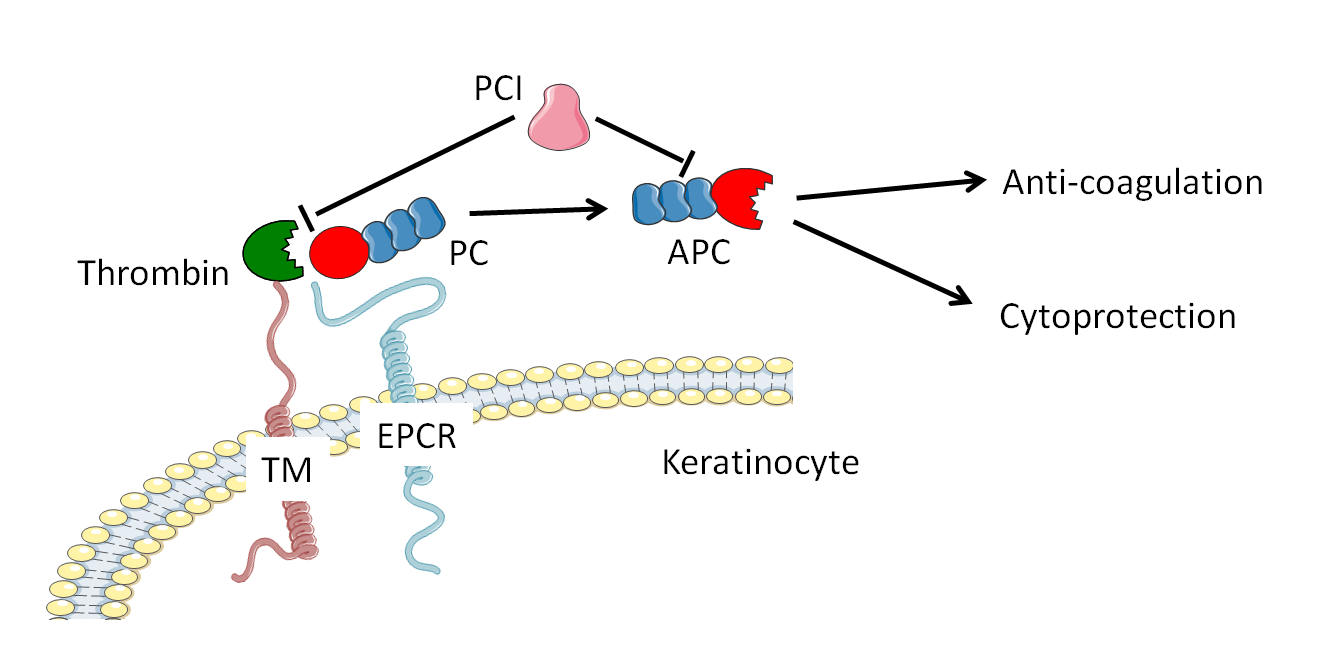 Figure 2 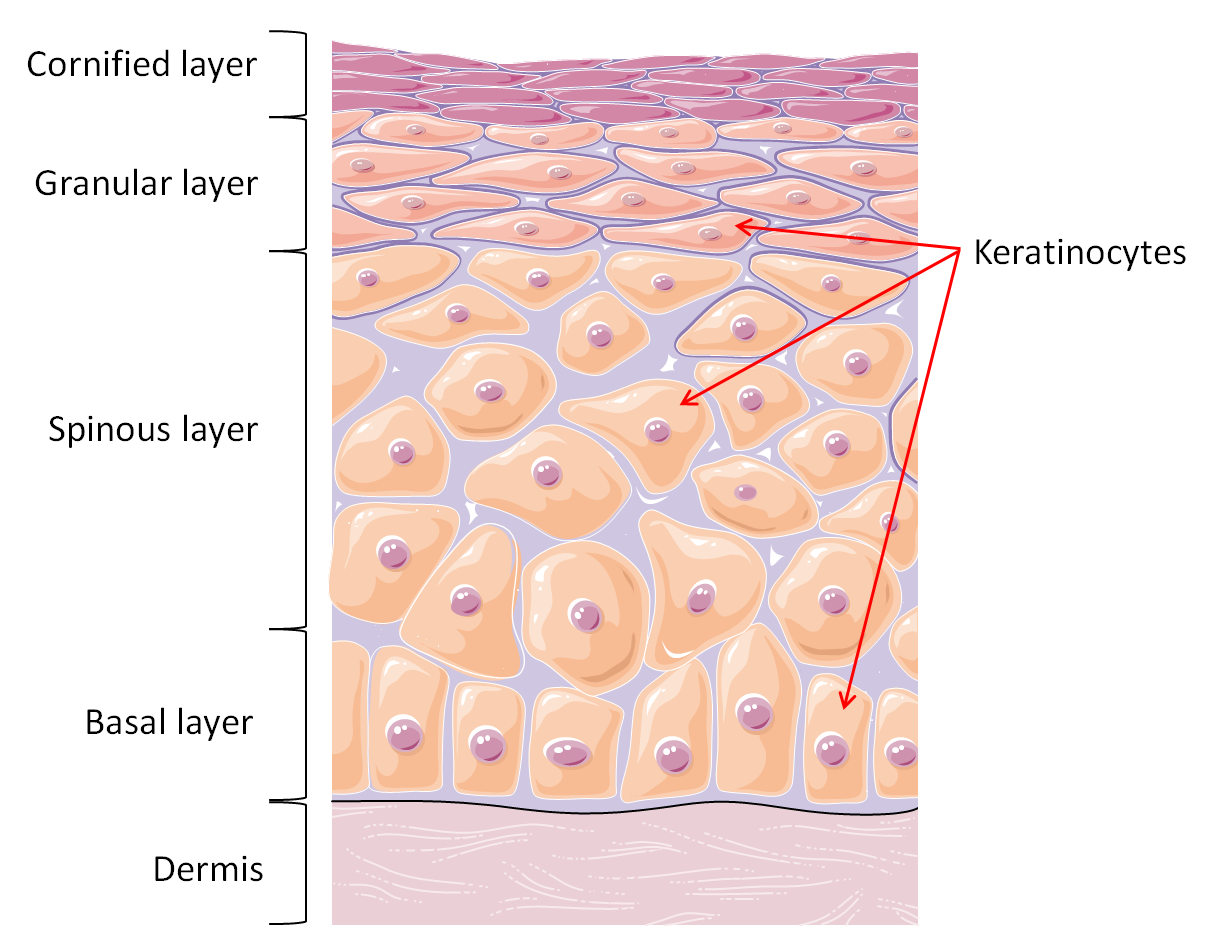 Figure 3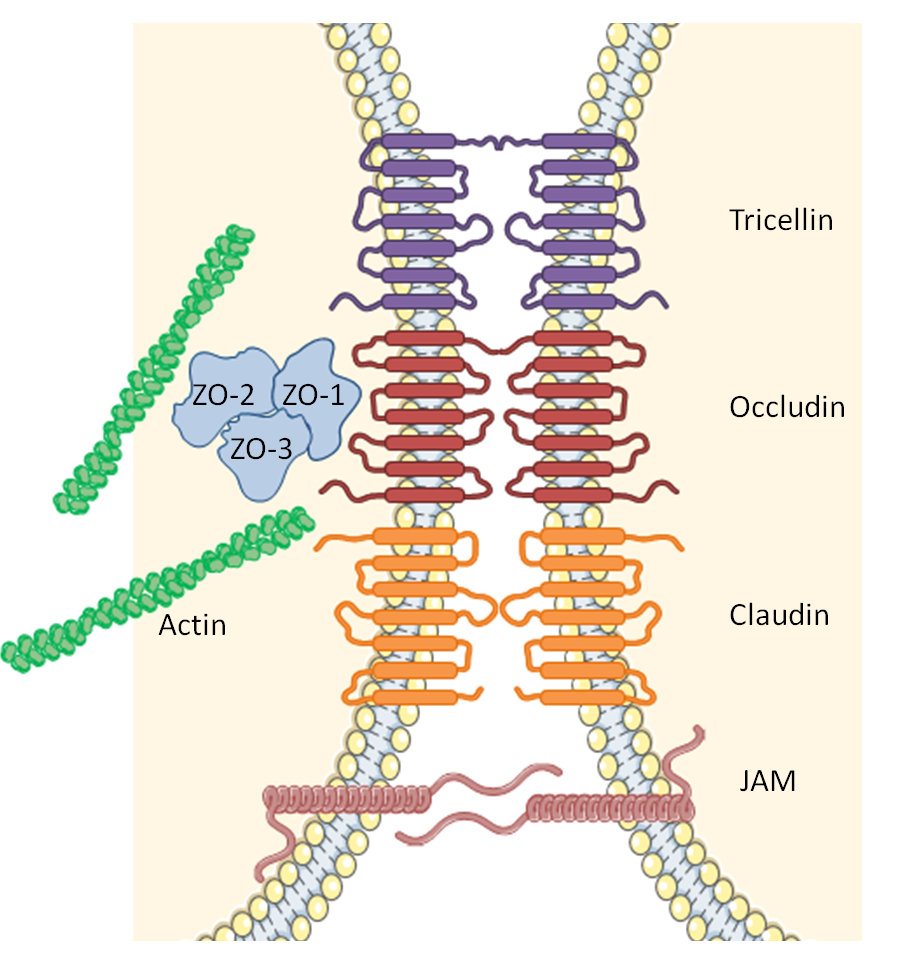 Figure 4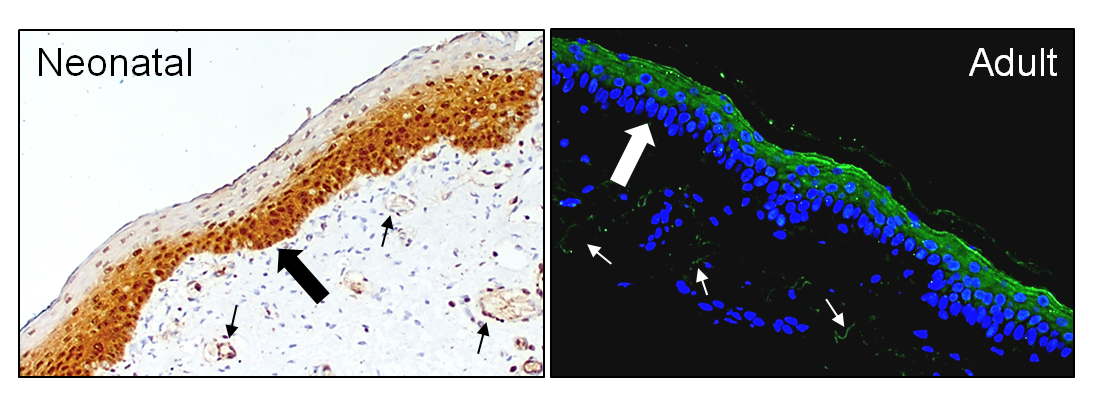 Figure 5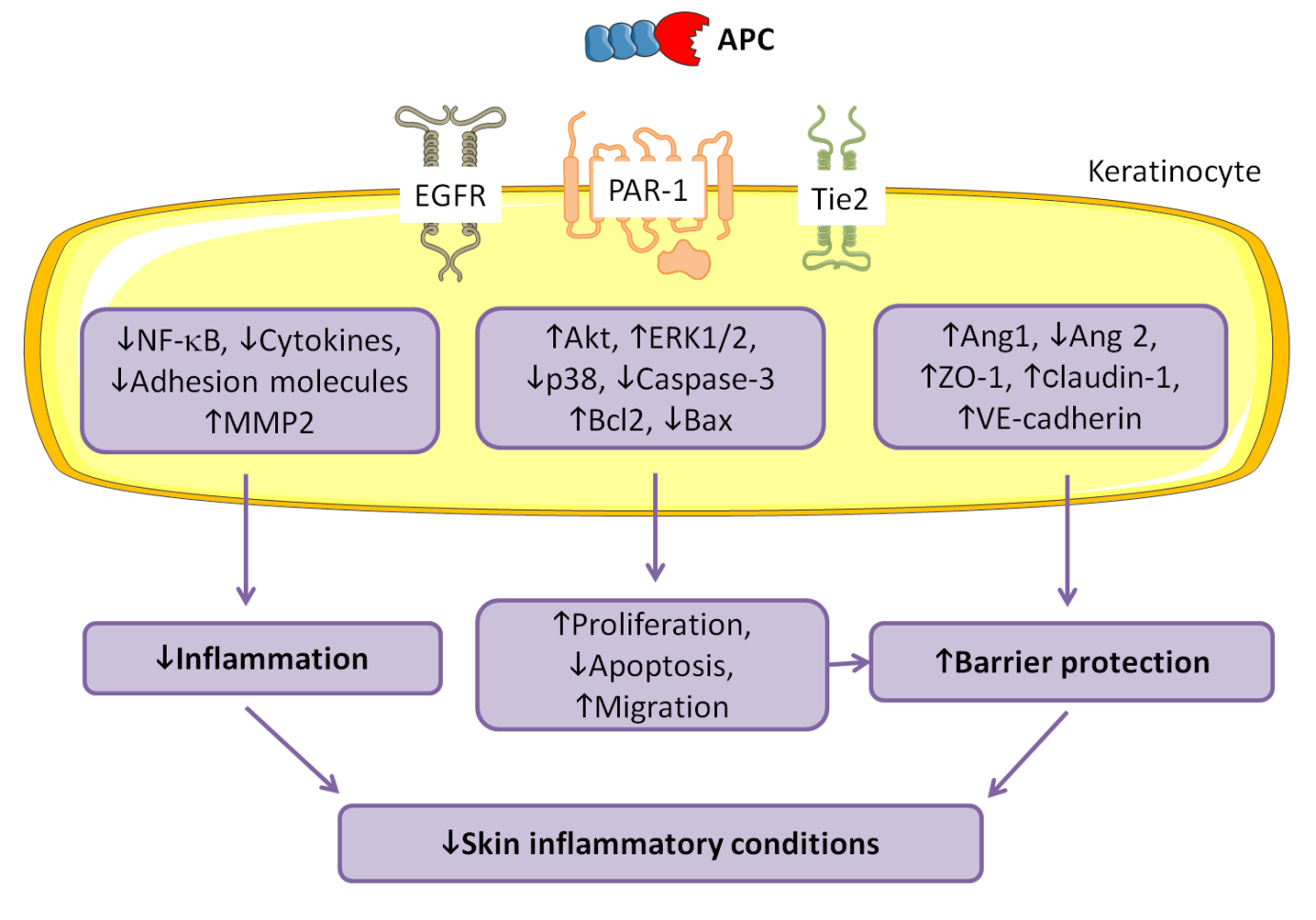 